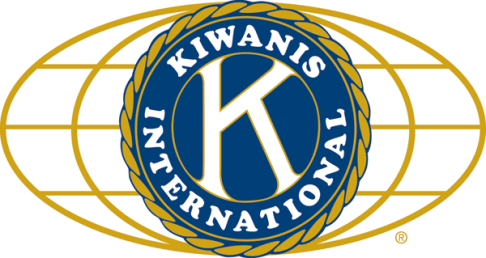 LUNCH: Lunch Meats and Cheese – make your own’s, pasta salad and home made chips!SONG: America the Beautiful, led by Ralph S.       		INVOCATION:  Beryl Smith, Excellent Job may I say!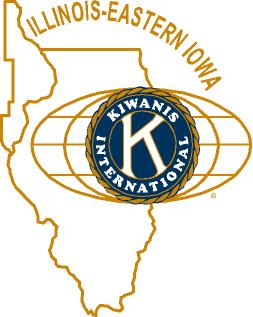 ANNOUNCEMENTS, EVENTS 				    and OPPORTUNITITESBoard Members and all,
Kudos to Abby for accomplishing getting new officers for the coming Kiwanis year!  So glad to have Joe G., Kendra, Svetlana, Bill, Steve and Joe J. join the group in October.  Looking forward to another great year! (See below for breakdown of positions for coming year.)Live Healthy DeKalb County – Christel Springmire From Apr 7 – June 7 they will be collecting gym shoes.  June 7 to Aug 1, sizing, cleaning, new laces, then distributed at food pantries.  Volunteer opportunity for the sizing, and perhaps buying new laces. Beanzie workday this Saturday 6/14 at 8am at the Storage Unit.  Contact Bill F. or Sue for questions.    Not sure if electric drills will be needed. Beanzie setup will be on a Friday 7/11 instead of Saturday.    Please mark your calendars and save July 11 & 13.    Routes will be marked on the 12th. We are trying to get the majority of the setup done while DHS is already open and we don't have to pay high prices to have the DHS available on a Saturday.Community Service Committee Meeting 6/25 at 11:45 prior to regular meeting.The DeKalb County Shoe Share program directed by Cristel Springmire is collecting "all sizes of gently-used gym shoes only" from April 7 through June 7. Please save a few dates.  Work day at the County Health Facility.  Multi-Purpose room is 2574 N. Annie Glidden Rd.  ​ ​(located between Health Depart and the County Rehab ​&​ Nursing Center. ​ Use ​doors D-20.​)​ Contact Jennie for Work Schedules and sign ups.PROGRAMBeing the Annual Interclub/Golf meeting at River Heights, we had a very brief program consisting of Amanda Miller of the Somonauk 4H program. She was one of 5 club members this year that won honors in their speaking/presenting competition. She read 3 poems of her own to the club and guests, and let me tell you, they were special! What a talent for composing and speaking for this young woman! Also with her were her mother Florence and her County Advisor Nicole GrossingerOur 2014 Kishwaukee Kiwanis Scholarship winners this year were: Sara Schafer, Maggie Rapp, and Wasay Ahmad.  Greg attended the ceremony at the High School and was in the picture of the recipients. Good Job Greg!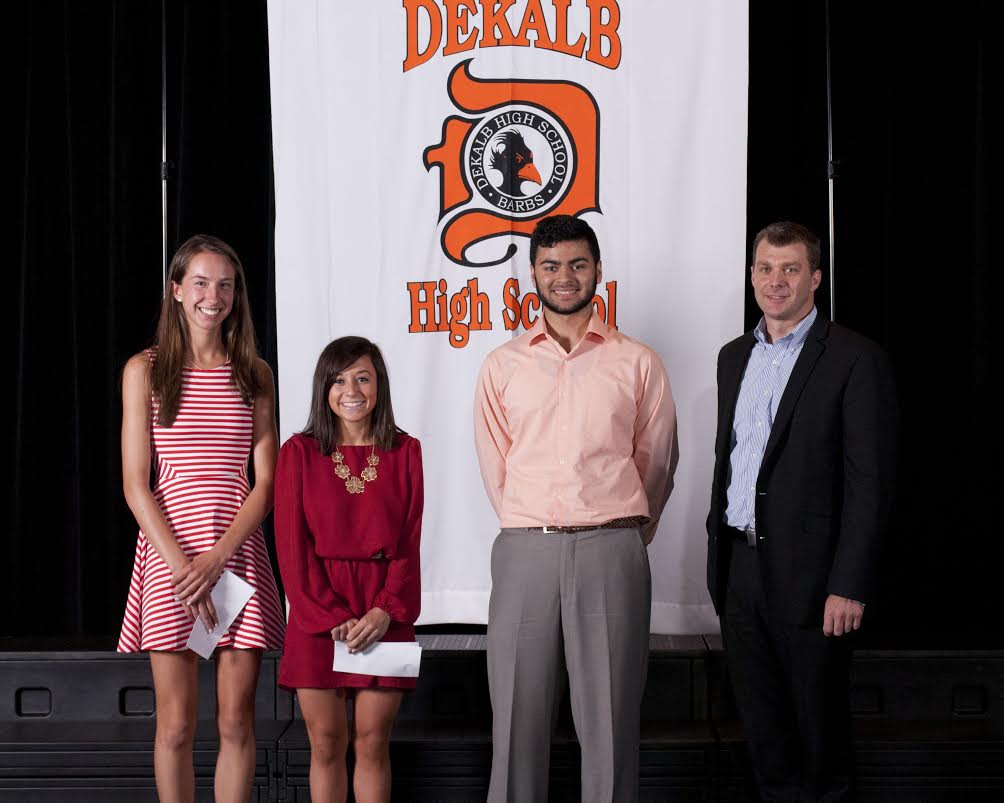 Congratulations to our scholarship recipients and may your future be exceptional!Quote for the day (For this season’s Graduates)The larger the island of knowledge, the longer the shoreline of wonder. 
Ralph W. SockmanYour schooling may be over, but remember that your education still continues.UPCOMING PROGRAMS: (Why not invite a guest? – that could also mean a prospective member!)	6/18 Ed Mathey, Baseball: Our National Pasttime?6/25 Tom Phillips, NIU Police ChiefJuly 2 – Board MeetingJuly 9 - Biking with BeanzieJuly 16 - Barb City BettiesJuly 23 - Lehan Drugs – Local Business ProfileToday’s Attendance:	Meals on Wheels for the month of July:   -- July 3 and July 28 are wide open if anyone would like to claim one of them.See next page for listing of officers for 2014-2015Board:		2014	Bob Higgerson		2014	Diana King		2014	Mark Sawyer		2014	Beryl Smith		2015	Kendra Chaplin		2015	Steve Cichy		2015	Bill Finucane		2015	Svetlana Henrikson		2015	Joe JarockiThanks to all for your willingness to serve!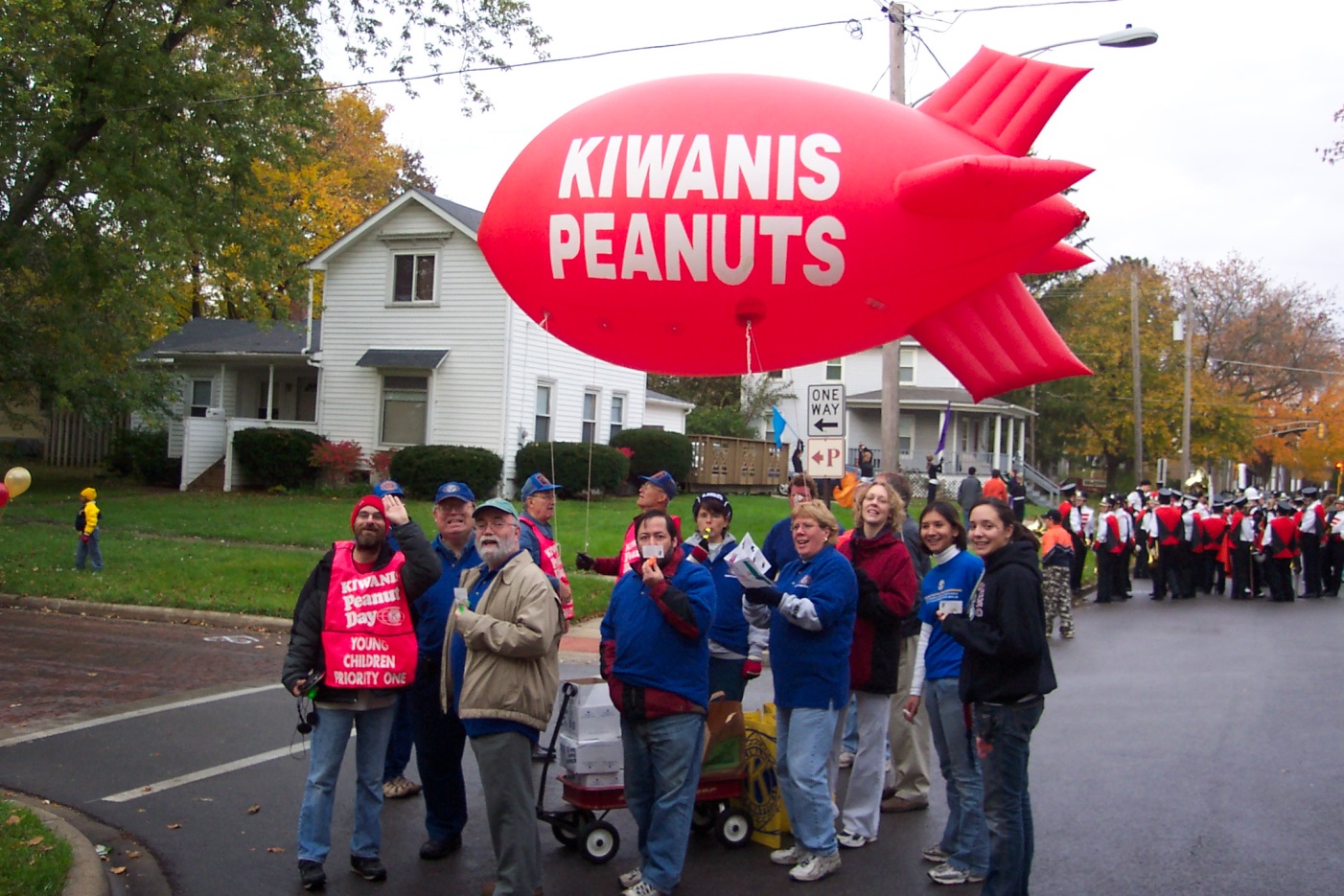 There was a little extra room so I figured I’d throw in this photo of thepremiere performance of the Kishwaukee Kiwanis Marching Kazoo Band.We rocked this parade!!31Kish Kiwanians21Sycamore Club: 9  DeKalb Club: 5  Aktion Club: 4 Speaker’s guests: 2   0VIPs   1Guest Speaker: Amanda Miller53TOTALKiwanis Officers, 2014-15Kiwanis Officers, 2014-15President  Abby ChemersPresident ElectDick DowenVice PresidentJoe GastigerTreasurerLisa SmallAss't. TreasurerSue DoublerSecretaryKen DoublerAss't. SecretaryJerry WahlstromImmediate Past      PresidentGreg Spears